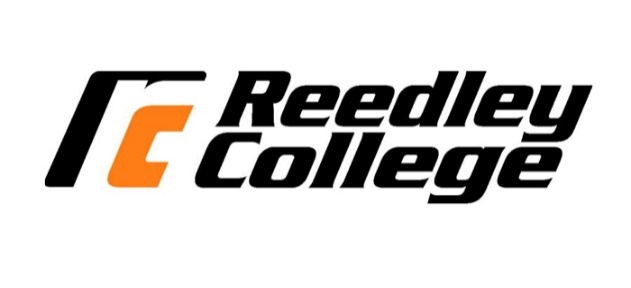 Introduction to Honors Public Speaking Syllabus Fall Semester 2020Comm.1H Instructor: Vanessa BuldoE-mail address: vanessa.buldo@reedleycollege.edu Phone: 638-3641 ext. 3680   Office Hours: Virtual office hours via email and zoom M-F 8:30-9:30am.Student Learning Outcomes (assessed through signature assignments):Critically formulate and evaluate oral presentations at an advanced level.Construct and deliver dynamic and competent presentations that are adapted to the purpose and audienceUtilize research materials that incorporate sufficient, credible, and relevant evidence.Choose appropriate organizational patterns.Analyze the effectiveness of communication through constructive critique.Course Objectives: In the process of completing this course, students will: Gain communicative competence and confidence as a result of the preparation, presentation, and analysis of oral messages. Gain an understanding of the communicative process. Develop skill in informative, persuasive and ceremonial speaking. Recognize the need for clear and concise organization of ideas. Use supporting materials effectively. Analyze and adapt messages to address audience attitudes, needs and demographics. Recognize the role of culture in the production and management of spoken interaction. Develop skill in extemporaneous speaking, students will present a minimum of three speeches in front of an audience. Enhance vocal skills (projection, diction, inflection and volume). Improve listening skills. Critique and analyze their own and others students' speeches. Utilize practical assignments and exercises that will reinforce the theoretical concepts studied in class. Assignments:Presentations:        Introduction Speech:         Credit/No Credit           Informative Speech:          200 (Signature Assignment)        Persuasion Speech:          250 (Signature Assignment)	        Debate:			      75        Ceremonial Speech:	      50        Outlines:                             75 (3 @ 25 pts each)Reflection Essay:		      50Speech Critiques:		      50 (Signature Assignment)Exams:                      Test 1            	      	      50           Test 2                              50           Test 3		                 50 	Test 4		                 50 (Final)Discussion Boards:                    50 Extra Credit may be earned only if signature assignments are completed and will not exceed 50 points. Only one make-up speech is allowed.The following numerical guidelines will be used in the assignment of final grades.900-1000   =    A899-800     =    B799-700     =    C699-600     =    D  599-0       =    FDropping and adding classes:It is the student’s responsibility to add or drop a class by the designated date.  Failure to drop a class prior to the drop date will result in an F in the class.  Add and drop dates can be found in the schedule of courses. If you decide you do not want to continue in this class, please drop as soon as possible, other students may want to add.Late and missed assignments:A presentation that is not presented on the assigned date will receive zero points for that assignment.  No late essays will be accepted. Student may make-up one speech with a two letter grade drop on assigned days. The make-up day may not be during regular class, but students will need to work within the given schedule. Make-up outlines are due as indicated on the daily schedule.  Students must turn in an outline on the due date for makeups or they will not qualify to make-up their speech.No attachments by e-mail accepted for any assignment.  If a student wants an assignment reviewed prior to the date it is due he/she must provide a hard copy.No late work accepted.It is the responsibility of the student to contact the instructor and inform him or her of any problem.Accommodations will be made for students with a verifiable medical excuse.Classroom Deportment:Each student is expected to respect the rights of the other students in the class and the instructor.  The exploration of controversial ideas is an essential component of this class. Students who do not behave in a respectful manner will be asked to leave or even drop the class.  Plagiarism and cheating will not be tolerated and will result in a zero on an assignment, failure in the class, and proper consequences for all students involved.Student Rights:So that students are fully aware of their rights and responsibilities they are encouraged to become familiar with the Schedule of Courses.  Students with disabilities should identify themselves so that appropriate accommodations can be made.      Weekly Schedule*Note: this syllabus is subject to change depending on the needs of the class.Week 18-10-8-16Introduction to public speakingAnalyzing your audience EthicsAssign Introduction SpeechWeek 28-17-8-23Introduction Speeches Due Speech OutlinesAudio Visual Aids Listening Week 38-24-8-30Outline Workshop Controlling the voice and using the body Assign Informative SpeechReflection essays dueWeek 48-31-9-6Exam #1 Week 59-7-9-13Labor Day–MondayInformative Speaking Supporting MaterialsTopic, and PurposeCiting and Credible Sources Informative outlines dueWeek 69-14-9-20Informative Speeches Begin Zoom sessionsWeek 79-21-9-27Zoom sessionsWeek 89-28-10-4Assign Persuasive SpeechesPersuasive Speaking Delivery Week 910-5-10-11Exam #2Persuasive outlines dueThursday, October 8, 6pm-7pm (week 9; reporting out on progress on research so far) for Honors ProgramWeek 1010-12-10-18Persuasive Speeches DueIntroductions and ConclusionsLanguage Speeches Speech Critique AssignedWeek 1110-19-10-25Debates Assigned Discuss Speech Format Toulmin’s Model Debate PreparationWeek 1210-26-11-1Exam #3 Week 1311-2-11-8Speech Critique Due Week 1411-9-11-15Veterans Day-Wednesday Debate briefs dueWeek 1511-16-11-22Debates Begin(Zoom sessions)Assign Ceremonial SpeechesMake-up Outlines Due Week 1611-23-11-29Make-up Speeches due Thanksgiving Week 1711-30-12-6Ceremonial Speeches due Final Exam ReviewFinals Week 1812-7-12-11Final Exam due by 12/8 @ 8pmThursday, December 10, 6-7pm (finals week; final research findings) for Honors Program